ТЕХНОЛОГИЧЕСКАЯ КАРТАкраткосрочной образовательной практики по направленности художественно-эстетическое развитиедля детей 2-3 года«Плывут, плывут кораблики» (изо)ФИО педагога – Насыртдинова Алсу Эдуардовна.Должность - воспитатель МАДОУ детский сад № 34 ОЗДата разработки - сентябрь 2021г.Технический план занятияПриложение к технологической карте № 1   Дидактические материалы (алгоритмы, схемы):(поэтапное фото изготовления или процесса)Аннотация для родителей (основная идея доступная для понимания, четко и лаконично формулированная)Формировать интерес к экспериментированию.Способствовать углублению и обобщению имеющихся представлений воспитанников о воде.Цель КОПСпособствовать развитию речи и коммуникации детей в игре и совместной деятельности.Количество занятий КОП, их длительность1 занятие - 10 минут2 занятие - 10 минутМаксимальное количество участников КОП20Перечень материалов и оборудования для проведения КОПбумажные корабликитазик, наполненный водойиллюстрациибумагакарандаши цветныеПредполагаемые результаты (умения/навыки, созданный продукт)Создание корабликов.Навыки отвечать на вопросы воспитателя по содержанию картины, повторяя за ним отдельные слова и несложные фразы.Список литературы, использованный при подготовке КОПГ. С. Швайко «Занятия по ИЗО в д/с».Алексеева В. В. Что такое искусство?ЗадачиДеятельность педагогаДеятельность детейПредполагаемый результатТема: «Плывут, плывут кораблики»Тема: «Плывут, плывут кораблики»Тема: «Плывут, плывут кораблики»Тема: «Плывут, плывут кораблики»1. учить детей различать и называть качества предметов.2. развивать внимание.3.воспитывать позитивное отношение к окружающему миру.Встаньте дети, встаньте в круг.Справа - друг и слева друг.Всем привет друг другу скажем!Настроение у нас - отличное,А улыбки - дело привычное.   Давайте, посмотрим, что изображено на этих иллюстрациях(иллюстрации корабликов). Морем будет вода в этом красивом тазике.Ребята, посмотрите, какой у меня красивый тазик. А что в нем находиться? Ребята, давайте запустить бумажные кораблики в «наше море», почему они плавают – они бумажные, легкие, поэтому плавают.Что случилось с корабликом?Что нужно сделать, чтобы кораблик поплыл?Правильно, мы с вами создадим ветер, и тогда наши кораблики быстрее  поплывут.Ты плыви, кораблик по речке, по ручейку Ты вези, кораблик, песенку мою.Звучит легкая музыка, дети играют с корабликами.ответы детей Он плаваетНужно на него подутьПод музыку играют в кораблики. Навыки отвечать на вопросы воспитателя по содержанию картины, повторяя за ним отдельные слова и несложные фразыТема: «Плывут, плывут кораблики»Тема: «Плывут, плывут кораблики»Тема: «Плывут, плывут кораблики»Тема: «Плывут, плывут кораблики»Обучение  детей  рассматривать  картину,  отвечать  на  вопросы  и высказываться  по  поводу  изображённого,  сосредоточенно  слушать  пояснение воспитателяОбучение  детей  рассматривать  картину,  отвечать  на  вопросы  и высказываться  по  поводу  изображённого,  сосредоточенно  слушать  пояснение воспитателя1. воспитывать интерес к совместной деятельности, умение договариваться и коллективно находить правильное решение.2.развивать навыки коммуникативного общения:  внимательно слушать воспитателя, отвечать на его вопросы. 3. Развивать навыки общения не только с  взрослыми, но и со сверстниками.Музыкально – ритмические движения.Рыбки плавают в водице                     Дети свободно двигаются.Рыбкам весело играть.Рыбка спинку изогнула                         Наклоняются, выгибают спину вверх.Корку хлебную взяла.Рыбка хвостиком вильнула.                  Выпрямляются, кружатся на месте.Рыбка быстро уплыла.                           Возвращаются к воспитателю.Сейчас мы будем рисовать. Звучит спокойная музыка. Воспитатель контролирует прием работы.Молодцы, ребята, хорошо сегодня поработали. Вам понравилось играть с корабликами? Раскрашивать их?А что ваши кораблики делают? Мы сегодня покажем ваши картины с кораблями вашим родителям, пусть они тоже порадуются, какие красивые корабли у вас получились!Выполнение работы ребенком. Воспитатель предлагает ребенку закрасить кораблик. Ребенок приступает к работе.  Стараются аккуратно раскрашивать карандашами/фломастерами  кораблик.Приготовить кораблики.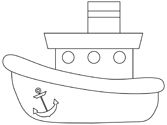 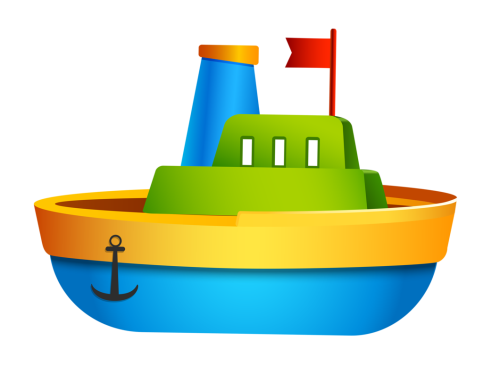 2. Приготовить кораблики, карандаши / фломастеры.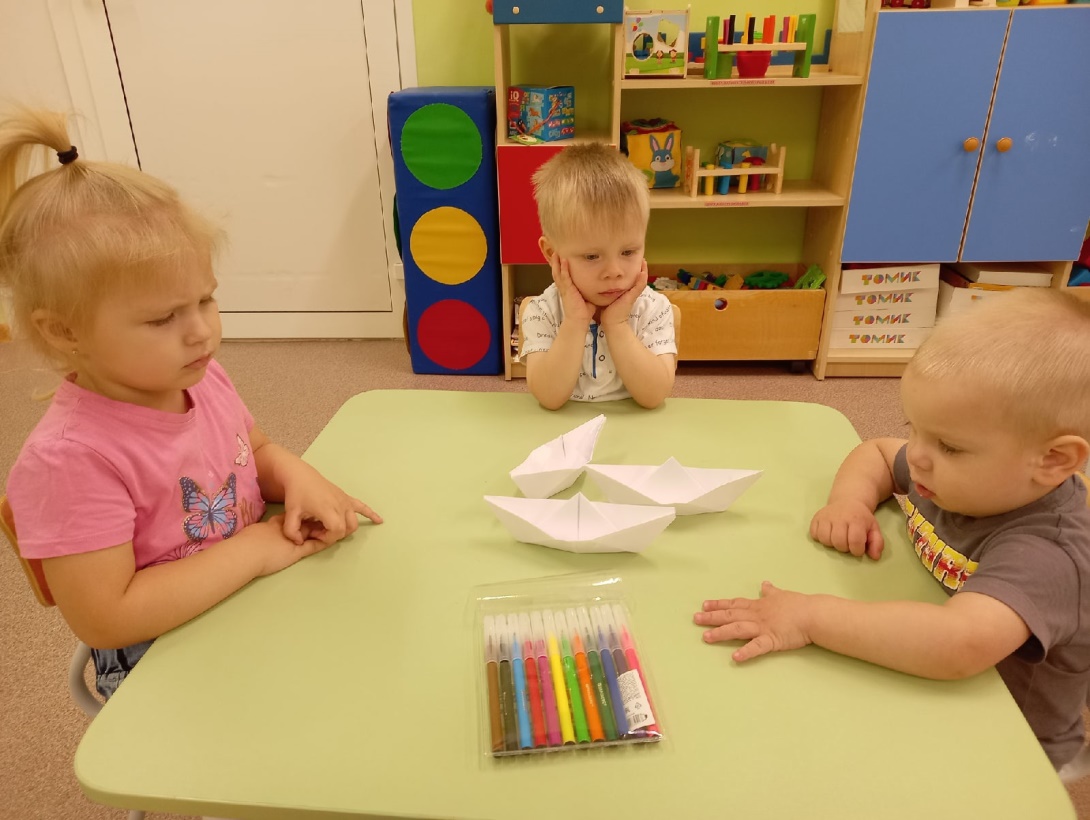 3. Раскрасить кораблики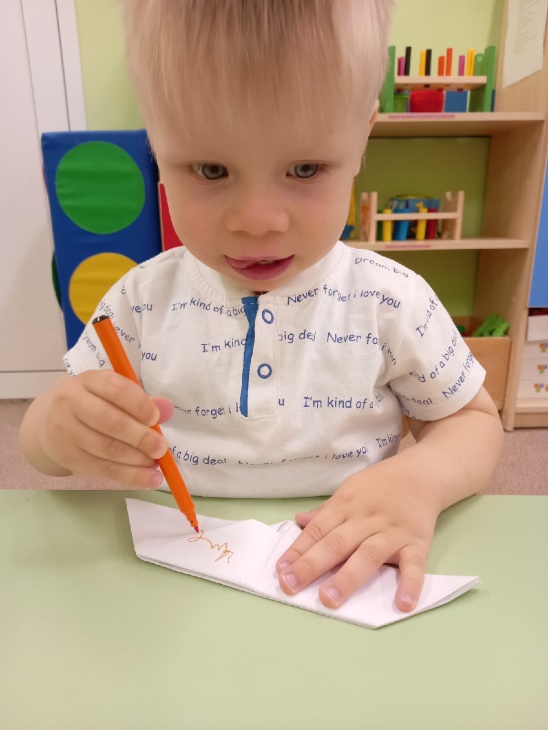 4. Звучит легкая музыка, дети играют с корабликами.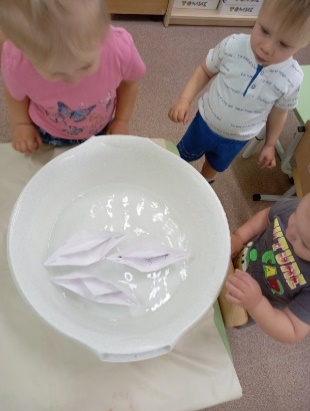 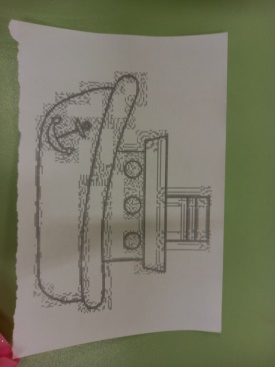 5. Раскраска корабликов. 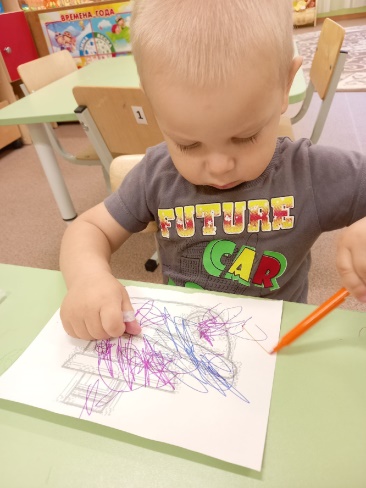 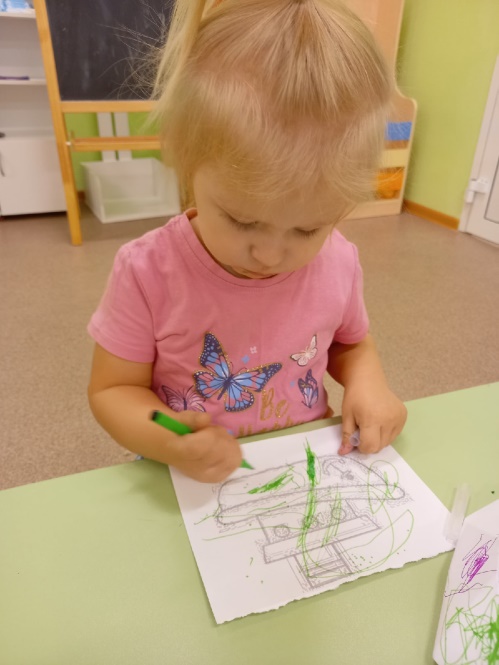 5. Раскраска корабликов. 